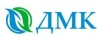 Медицинская сестра гемодиализного залаСменный график работы
На территории работодателя347045 Ростовская область, Белокалитвинский р-н, г.Белая Калитва, ул. Заводская, д.8АОпыт работы от 3 лет, среднее специальное образование, сменный график работыОбязанности:1.Проведение заместительной почечной терапии методом гемодиализа.2. Подготовка аппаратуры и залов к проведению процедур.3. Подключение больных к аппаратам и наблюдение за аппаратурой и больным во время процедур.
4. Информирование врача обо всех изменениях в состоянии больного
5. Четкое ведение медицинской документации (заполнение карт гемодиализа и других процедур с фиксацией в них всех назначений врача, запись учетных медикаментов).
6. Ведение списания спирта, перевязочного материала, израсходованных на манипуляции больным.
5. Выполнение назначений ответственного врача .
6. Отключение больных от аппаратов.
7. Дезинфекция диализной аппаратуры.
8. Знание правил асептики и антисептики и соблюдение их в работе, четкое выполнение санитарно-эпидемиологического режима отделения.
9. Подготовка инструмента к стерилизации.Требования:1. Среднее профессиональное образование
2. Наличие действующего сертификата
3. Регистрация на сайте НМО
4. Опыт работы от 3-х летУсловия:- официальное трудоустройство в соответствии с трудовым кодексом РФ;
- официальная заработная плата;
- полный социальный пакет.КОНТАКТЫЛюдмила Ермакова+7 926-447-77-14ОТРАСЛИ